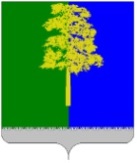 Муниципальное образование Кондинский районХанты-Мансийского автономного округа – ЮгрыАДМИНИСТРАЦИЯ КОНДИНСКОГО РАЙОНАПОСТАНОВЛЕНИЕНа основании решения Думы Кондинского района от 28 марта 2024 года № 1120 «О внесении изменений в решение Думы Кондинского района                        от 26 декабря 2023 года № 1100 «О бюджете муниципального образования Кондинский район на 2024 год и на плановый период 2025 и 2026 годов», постановления администрации Кондинского района от 29 августа 2022 года              № 2010 «О порядке разработки и реализации муниципальных программ Кондинского района», администрация Кондинского района постановляет:1. Внести в постановление администрации Кондинского района                            от 09 ноября 2022 года № 2437 «О муниципальной программе Кондинского района «Развитие муниципальной службы» следующие изменения:В приложении к постановлению:1.1. В строке «Наименование муниципальной программы»                         Паспорта муниципальной программы слово «годы» исключить. 1.2. Строку «Параметры финансового обеспечения муниципальной программы» Паспорта муниципальной программы изложить в следующей редакции:«».1.3. Таблицу 1 изложить в новой редакции (приложение).2. Обнародовать постановление в соответствии с решением Думы Кондинского района от 27 февраля 2017 года № 215 «Об утверждении Порядка опубликования (обнародования) муниципальных правовых актов и другой официальной информации органов местного самоуправления муниципального образования Кондинский район» и разместить на официальном сайте органов местного самоуправления Кондинского района.3. Постановление вступает в силу после его обнародования.ки/Банк документов/Постановления 2024Приложениек постановлению администрации районаот 08.07.2024 № 708Таблица 1от 08 июля 2024 года№ 708пгт. МеждуреченскийО внесении изменений в постановление администрации Кондинского района от 09 ноября 2022 года № 2437 «О муниципальной программе Кондинского района «Развитие муниципальной службы»Параметры финансового обеспечения муниципальной программы Источники финансированияРасходы по годам (тыс. рублей)Расходы по годам (тыс. рублей)Расходы по годам (тыс. рублей)Расходы по годам (тыс. рублей)Расходы по годам (тыс. рублей)Расходы по годам (тыс. рублей)Параметры финансового обеспечения муниципальной программы Источники финансированиявсего20232024202520262027-2030Параметры финансового обеспечения муниципальной программы всего3 512 890,3442 198,3467 272,5434 170,0433 849,91 735 399,6Параметры финансового обеспечения муниципальной программы федеральный бюджет42 945,64 933,05 274,25 456,45 456,421 825,6Параметры финансового обеспечения муниципальной программы бюджет автономного округа145 645,817 799,218 429,418 236,218 236,272 944,8Параметры финансового обеспечения муниципальной программы местный бюджет3 324 298,9419 466,1443 568,9410 477,4410 157,31 640 629,2Параметры финансового обеспечения муниципальной программы иные источники финансирования0,00,00,00,00,00,0Параметры финансового обеспечения муниципальной программы Справочно: Межбюджетные трансферты городским и сельским поселениям района0,00,00,00,00,00,0Исполняющий обязанности главы районаА.В.Зяблицев№ структурного элемента (основного мероприятия)Структурный элемент
(основное мероприятие) муниципальной программы Ответственный исполнитель/
соисполнитель Источники финансирования Финансовые затраты на реализацию (тыс. рублей) Финансовые затраты на реализацию (тыс. рублей) Финансовые затраты на реализацию (тыс. рублей) Финансовые затраты на реализацию (тыс. рублей) Финансовые затраты на реализацию (тыс. рублей) Финансовые затраты на реализацию (тыс. рублей) № структурного элемента (основного мероприятия)Структурный элемент
(основное мероприятие) муниципальной программы Ответственный исполнитель/
соисполнитель Источники финансирования всего№ структурного элемента (основного мероприятия)Структурный элемент
(основное мероприятие) муниципальной программы Ответственный исполнитель/
соисполнитель Источники финансирования всего2023 год2024 год2025 год2026 год2027-2030 годы№ структурного элемента (основного мероприятия)Структурный элемент
(основное мероприятие) муниципальной программы Ответственный исполнитель/
соисполнитель Источники финансирования всего2023 год2024 год2025 год2026 год2027-2030 годы123456789 101.Содействие повышению  профессионального уровня муниципальных служащих, управленческих кадров (целевой показатель 1, 2, 3; таблица 3 показатель 1)Управление кадровой политики администрации Кондинского района всего1 390,5149,4177,3177,3177,3709,21.Содействие повышению  профессионального уровня муниципальных служащих, управленческих кадров (целевой показатель 1, 2, 3; таблица 3 показатель 1)Управление кадровой политики администрации Кондинского района федеральный бюджет0,00,00,00,00,00,01.Содействие повышению  профессионального уровня муниципальных служащих, управленческих кадров (целевой показатель 1, 2, 3; таблица 3 показатель 1)Управление кадровой политики администрации Кондинского района бюджет автономного округа0,00,00,00,00,00,01.Содействие повышению  профессионального уровня муниципальных служащих, управленческих кадров (целевой показатель 1, 2, 3; таблица 3 показатель 1)Управление кадровой политики администрации Кондинского района местный бюджет1 390,5149,4177,3177,3177,3709,21.Содействие повышению  профессионального уровня муниципальных служащих, управленческих кадров (целевой показатель 1, 2, 3; таблица 3 показатель 1)Управление кадровой политики администрации Кондинского района иные источники финансирования0,00,00,00,00,00,02.Дополнительное пенсионное обеспечение отдельных категорий граждан (таблица 3 показатель 2)Управление кадровой политики администрации Кондинского района/ муниципальное казенное учреждение «Центр бухгалтерского учета Кондинского района»всего63 368,88 342,58 292,97 788,97 788,931 155,62.Дополнительное пенсионное обеспечение отдельных категорий граждан (таблица 3 показатель 2)Управление кадровой политики администрации Кондинского района/ муниципальное казенное учреждение «Центр бухгалтерского учета Кондинского района»федеральный бюджет0,00,00,00,00,00,02.Дополнительное пенсионное обеспечение отдельных категорий граждан (таблица 3 показатель 2)Управление кадровой политики администрации Кондинского района/ муниципальное казенное учреждение «Центр бухгалтерского учета Кондинского района»бюджет автономного округа0,00,00,00,00,00,02.Дополнительное пенсионное обеспечение отдельных категорий граждан (таблица 3 показатель 2)Управление кадровой политики администрации Кондинского района/ муниципальное казенное учреждение «Центр бухгалтерского учета Кондинского района»местный бюджет63 368,88 342,58 292,97 788,97 788,931 155,62.Дополнительное пенсионное обеспечение отдельных категорий граждан (таблица 3 показатель 2)Управление кадровой политики администрации Кондинского района/ муниципальное казенное учреждение «Центр бухгалтерского учета Кондинского района»иные источники финансирования0,00,00,00,00,00,02.Дополнительное пенсионное обеспечение отдельных категорий граждан (таблица 3 показатель 2)Управление кадровой политики администрации Кондинского района всего0,00,00,00,00,00,02.Дополнительное пенсионное обеспечение отдельных категорий граждан (таблица 3 показатель 2)Управление кадровой политики администрации Кондинского района федеральный бюджет0,00,00,00,00,00,02.Дополнительное пенсионное обеспечение отдельных категорий граждан (таблица 3 показатель 2)Управление кадровой политики администрации Кондинского района бюджет автономного округа0,00,00,00,00,00,02.Дополнительное пенсионное обеспечение отдельных категорий граждан (таблица 3 показатель 2)Управление кадровой политики администрации Кондинского района местный бюджет0,00,00,00,00,00,02.Дополнительное пенсионное обеспечение отдельных категорий граждан (таблица 3 показатель 2)Управление кадровой политики администрации Кондинского района иные источники финансирования0,00,00,00,00,00,02.Дополнительное пенсионное обеспечение отдельных категорий граждан (таблица 3 показатель 2)Муниципальное казенное учреждение «Центр бухгалтерского учета Кондинского района»всего63 368,88 342,58 292,97 788,97 788,931 155,62.Дополнительное пенсионное обеспечение отдельных категорий граждан (таблица 3 показатель 2)Муниципальное казенное учреждение «Центр бухгалтерского учета Кондинского района»федеральный бюджет0,00,00,00,00,00,02.Дополнительное пенсионное обеспечение отдельных категорий граждан (таблица 3 показатель 2)Муниципальное казенное учреждение «Центр бухгалтерского учета Кондинского района»бюджет автономного округа0,00,00,00,00,00,02.Дополнительное пенсионное обеспечение отдельных категорий граждан (таблица 3 показатель 2)Муниципальное казенное учреждение «Центр бухгалтерского учета Кондинского района»местный бюджет63 368,88 342,58 292,97 788,97 788,931 155,62.Дополнительное пенсионное обеспечение отдельных категорий граждан (таблица 3 показатель 2)Муниципальное казенное учреждение «Центр бухгалтерского учета Кондинского района»иные источники финансирования0,00,00,00,00,00,03.Прохождение диспансеризации муниципальными служащими  (таблица 3 показатель 3) Управление кадровой политики администрации Кондинского района всего 0,00,00,00,00,00,03.Прохождение диспансеризации муниципальными служащими  (таблица 3 показатель 3) Управление кадровой политики администрации Кондинского района федеральный бюджет0,00,00,00,00,00,03.Прохождение диспансеризации муниципальными служащими  (таблица 3 показатель 3) Управление кадровой политики администрации Кондинского района бюджет автономного округа0,00,00,00,00,00,03.Прохождение диспансеризации муниципальными служащими  (таблица 3 показатель 3) Управление кадровой политики администрации Кондинского района местный бюджет0,00,00,00,00,00,03.Прохождение диспансеризации муниципальными служащими  (таблица 3 показатель 3) Управление кадровой политики администрации Кондинского района иные источники финансирования0,00,00,00,00,00,04. Организация деятельности органов местного самоуправления муниципального образования Кондинский район, муниципального казенного учреждения «Единая дежурно-диспетчерская служба Кондинского района», муниципального казенного учреждения «Управление материально-технического обеспечения деятельности органов местного самоуправления Кондинского района» и муниципального казенного учреждения «Центр бухгалтерского учета Кондинского района» (таблица 3 показатель 4)  Муниципальное казенное учреждение «Центр бухгалтерского учета Кондинского района»всего3 448 131,0433 706,4458 802,3426 203,8425 883,71 703 534,84. Организация деятельности органов местного самоуправления муниципального образования Кондинский район, муниципального казенного учреждения «Единая дежурно-диспетчерская служба Кондинского района», муниципального казенного учреждения «Управление материально-технического обеспечения деятельности органов местного самоуправления Кондинского района» и муниципального казенного учреждения «Центр бухгалтерского учета Кондинского района» (таблица 3 показатель 4)  Муниципальное казенное учреждение «Центр бухгалтерского учета Кондинского района»федеральный бюджет42 945,64 933,05 274,25 456,45 456,421 825,64. Организация деятельности органов местного самоуправления муниципального образования Кондинский район, муниципального казенного учреждения «Единая дежурно-диспетчерская служба Кондинского района», муниципального казенного учреждения «Управление материально-технического обеспечения деятельности органов местного самоуправления Кондинского района» и муниципального казенного учреждения «Центр бухгалтерского учета Кондинского района» (таблица 3 показатель 4)  Муниципальное казенное учреждение «Центр бухгалтерского учета Кондинского района»бюджет автономного округа145 645,817 799,218 429,418 236,218 236,272 944,84. Организация деятельности органов местного самоуправления муниципального образования Кондинский район, муниципального казенного учреждения «Единая дежурно-диспетчерская служба Кондинского района», муниципального казенного учреждения «Управление материально-технического обеспечения деятельности органов местного самоуправления Кондинского района» и муниципального казенного учреждения «Центр бухгалтерского учета Кондинского района» (таблица 3 показатель 4)  Муниципальное казенное учреждение «Центр бухгалтерского учета Кондинского района»местный бюджет3 259 539,6410 974,2435 098,7402 511,2402 191,11 608 764,44. Организация деятельности органов местного самоуправления муниципального образования Кондинский район, муниципального казенного учреждения «Единая дежурно-диспетчерская служба Кондинского района», муниципального казенного учреждения «Управление материально-технического обеспечения деятельности органов местного самоуправления Кондинского района» и муниципального казенного учреждения «Центр бухгалтерского учета Кондинского района» (таблица 3 показатель 4)  Муниципальное казенное учреждение «Центр бухгалтерского учета Кондинского района»иные источники финансирования0,00,00,00,00,00,05.Совершенствование стандартов, механизмов кадровой и антикоррупционной работы  (таблица 3 показатель 5) Управление кадровой политики администрации Кондинского района всего 0,00,00,00,00,00,05.Совершенствование стандартов, механизмов кадровой и антикоррупционной работы  (таблица 3 показатель 5) Управление кадровой политики администрации Кондинского района федеральный бюджет0,00,00,00,00,00,05.Совершенствование стандартов, механизмов кадровой и антикоррупционной работы  (таблица 3 показатель 5) Управление кадровой политики администрации Кондинского района бюджет автономного округа0,00,00,00,00,00,05.Совершенствование стандартов, механизмов кадровой и антикоррупционной работы  (таблица 3 показатель 5) Управление кадровой политики администрации Кондинского района местный бюджет0,00,00,00,00,00,05.Совершенствование стандартов, механизмов кадровой и антикоррупционной работы  (таблица 3 показатель 5) Управление кадровой политики администрации Кондинского района иные источники финансирования0,00,00,00,00,00,0Всего по муниципальной программе: Всего по муниципальной программе: всего 3 512 890,3442 198,3467 272,5434 170,0433 849,91 735 399,6Всего по муниципальной программе: Всего по муниципальной программе: федеральный бюджет42 945,64 933,05 274,25 456,45 456,421 825,6Всего по муниципальной программе: Всего по муниципальной программе: бюджет автономного округа145 645,817 799,218 429,418 236,218 236,272 944,8Всего по муниципальной программе: Всего по муниципальной программе: местный бюджет3 324 298,9419 466,1443 568,9410 477,4410 157,31 640 629,2Всего по муниципальной программе: Всего по муниципальной программе: иные источники финансирования0,00,00,00,00,00,0Всего по муниципальной программе: Всего по муниципальной программе: Справочно: Межбюджетные  трансферты городским и сельским поселениям района0,00,00,00,00,00,0В том числе:В том числе:Проектная частьПроектная частьвсего0,00,00,00,00,00,0Проектная частьПроектная частьфедеральный бюджет0,00,00,00,00,00,0Проектная частьПроектная частьбюджет автономного округа0,00,00,00,00,00,0Проектная частьПроектная частьместный бюджет0,00,00,00,00,00,0Проектная частьПроектная частьиные источники финансирования0,00,00,00,00,00,0Процессная частьПроцессная частьвсего3 512 890,3442 198,3467 272,5434 170,0433 849,91 735 399,6Процессная частьПроцессная частьфедеральный бюджет42 945,64 933,05 274,25 456,45 456,421 825,6Процессная частьПроцессная частьбюджет автономного округа145 645,817 799,218 429,418 236,218 236,272 944,8Процессная частьПроцессная частьместный бюджет3 324 298,9419 466,1443 568,9410 477,4410 157,31 640 629,2Процессная частьПроцессная частьиные источники финансирования0,00,00,00,00,00,0В том числе:В том числе:Инвестиции в объекты муниципальной собственности Инвестиции в объекты муниципальной собственности всего0,00,00,00,00,00,0Инвестиции в объекты муниципальной собственности Инвестиции в объекты муниципальной собственности федеральный бюджет0,00,00,00,00,00,0Инвестиции в объекты муниципальной собственности Инвестиции в объекты муниципальной собственности бюджет автономного округа0,00,00,00,00,00,0Инвестиции в объекты муниципальной собственности Инвестиции в объекты муниципальной собственности местный бюджет0,00,00,00,00,00,0Инвестиции в объекты муниципальной собственности Инвестиции в объекты муниципальной собственности иные источники финансирования0,00,00,00,00,00,0Прочие расходы Прочие расходы всего3 512 890,3442 198,3467 272,5434 170,0433 849,91 735 399,6Прочие расходы Прочие расходы федеральный бюджет39 482,04 933,04 934,04 935,04 936,019 744,0Прочие расходы Прочие расходы бюджет автономного округа145 645,817 799,218 429,418 236,218 236,272 944,8Прочие расходы Прочие расходы местный бюджет3 324 298,9419 466,1443 568,9410 477,4410 157,31 640 629,2Прочие расходы Прочие расходы иные источники финансирования0,00,00,00,00,00,0В том числе:В том числе:Ответственный исполнительОтветственный исполнительУправление кадровой политики администрации Кондинского района всего1 390,5149,4177,3177,3177,3709,2Ответственный исполнительОтветственный исполнительУправление кадровой политики администрации Кондинского района федеральный бюджет0,00,00,00,00,00,0Ответственный исполнительОтветственный исполнительУправление кадровой политики администрации Кондинского района бюджет автономного округа0,00,00,00,00,00,0Ответственный исполнительОтветственный исполнительУправление кадровой политики администрации Кондинского района местный бюджет1 390,5149,4177,3177,3177,3709,2Ответственный исполнительОтветственный исполнительУправление кадровой политики администрации Кондинского района иные источники финансирования0,00,00,00,00,00,0СоисполнительСоисполнительМуниципальное казенное учреждение «Центр бухгалтерского учета Кондинского района»всего3 511 499,8442 048,9467 095,2433 992,7433 672,61 734 690,4СоисполнительСоисполнительМуниципальное казенное учреждение «Центр бухгалтерского учета Кондинского района»федеральный бюджет42 945,64 933,05 274,25 456,45 456,421 825,6СоисполнительСоисполнительМуниципальное казенное учреждение «Центр бухгалтерского учета Кондинского района»бюджет автономного округа145 645,817 799,218 429,418 236,218 236,272 944,8СоисполнительСоисполнительМуниципальное казенное учреждение «Центр бухгалтерского учета Кондинского района»местный бюджет3 322 908,4419 316,7443 391,6410 300,1409 980,01 639 920,0СоисполнительСоисполнительМуниципальное казенное учреждение «Центр бухгалтерского учета Кондинского района»иные источники финансирования0,00,00,00,00,00,0